 ELIJAH  					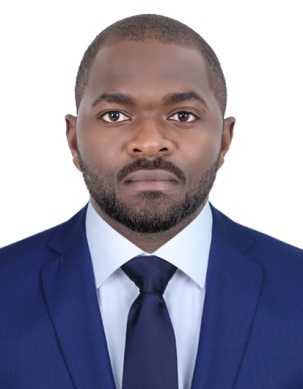 Email:		Elijah-396352@2freemail.com CAREER OBJECTIVETo build a sustainable long term career in safety, security, science and technologylikewise adding values to the company through my previous experience and personal innovative skills while enjoying job satisfaction and career advancement.KEY COMPETENCIESEnsuring a zero accident free workplacePromoting safe practice at the job siteEstablishing safety and security standards and policiesEffective Risk assessment abilityDue time application of safe system of work (SSW) on work activitiesProficient in setting up associate safety and security training for staffs.Ability to conduct safety and security campaignsPerfect drafting of permit to work (PTW) before high risk activities are carried outAbility to conduct Job Hazard Analysis (JHA)Scheduling task with respect to scale and priorityChecking of working tools and equipment to ensure they are safe for useProper accident / incident report writingProper accident / incident recordingCompetent accident / incident investigationEnsuring the 3Ps (Safe People, Place and Plant) of safetyConducting site inspection and toursUpto-date knowledge in safety and security surveillance Ensuring compliance with safety policies and management system (SMS)Organizing the safety management system of an organizationFirst aiding with basic life support a workplaceExperienced on emergency response procedure and drillsProject management professional (PMP) certified.Good team leaderLoss and waste preventionUtility services management and monitoring Skillful report writing techniquesConflict resolution skill.Good leadership skillWORKING EXPERIENCE Safety and Security Services company in UAEPosition: -Safety and Security officer Date: -2019 – till date Duties:Manages all communications with government departments in regards of safety. Arranges OSHA-mandated evaluations of the site. Coordinates all issues regarding hazardous materials or waste during site settingAssisting with the preparation of a client’s health and safety plan.Al Saifi Building Contacting LLC (UAE)Position: -Junior safety officer (workshop) Date: -2 years (2017 – 2019)Duties:Verification of tools and equipment to ensure good quality.Promoting safe practices on site Creating and enforcing safety guidelines and programs on workshop.Carrying out drills and exercises on managing emergency situations. Conducting investigations on accidentsAdron Homes and properties (Nigeria)Position: -Health and Safety Security officerDate: -3 years (2014 – 2017)Duties:Attending project planning meetings and collaborating with construction managers. Establishing and maintaining health and safety communication structures. Testing effectiveness of site emergency response plans. Continuous monitoring of all safety related documents, reports and issues to keep them updated.Ensuring that all safety and security gadgets are installed and fitted in buildingOverseeing all building maintenance activities and reporting to the FM managerAllocating of new workers to various buildings and giving orientationEnsuring the cleanliness of the buildingMiddle point of communication between external suppliers and the managementEDUCATIONAL QUALIFICATION OBTAINED2014 – B.Eng (Bachelor of Engineering) in Mechanical Engineering UNITED ARAB EMIRATE CERTIFIED (Attested by UAE embassy) 2006 – WAEC (West Africa Examination Council)              NIGERIA FOREIGN AFFAIRS CERTIFIED	1999 – Primary School Leaving CertificatePROFESSIONAL COURSES/TRAININGS ATTENDEDNEBOSHIGC1, IGC 2 and IGC 3 (UAE)Certified security officerIOSH(UAE)Certified safety officerHSE competency Level 1 and 3 supervisionCertified in Health, Safety and Environment (HSE)HVAC (Heat Ventilation Air Conditioning)(UAE)Certified as a building HVAC DesignerSIRA (Security Industry Regulatory Agency)(UAE)Certified security officerSIRA (security Industry regulatory Agency)(UAE)Certified in fire fighting SIRA (Security Industry  Regulatory Agency)(UAE)Certified in First Aid - Basic Life SupportInstallation and maintenance of CCTV cameras, PABX, GPS,OBD, and radio frequency.Certified in Hi – Tech Systems SecurityLeadership skills training and dispute settling modalities among work force.Professional courses on project time  management, project cost    management, human resource management, Communication management, risk management,  Certified as a Project management Professional (PMP)SKILLSUtility services management and monitoring Skillful report writing techniquesConflict resolution and management skill.Good verbal and communication skillsSecurity awareness skillSafety practice skillGood leadership skillExcellent supervision skillProject management skill (PMP)Client service and excellent administrative skillsAbility to work under pressureGood communication skills and interpersonal relation on safety and security mattersExcellent computer usage skills strong word, excel, power point and outlookHOBBIES AND INTERESTResearching and quest for national informationPERSONAL DATADate of birth: 7th December, 1989Age: 30Nationality: NigerianLanguage: English and intermediate Arabic speaking Visa Statue: Employment Visa(awaiting cancellation) and available for immediate joiningMarital status: singleCharacter references and original copies of my certificates are available upon request. I, ELIJAH, acknowledge that the above given information are valid and true to the best of my knowledge.